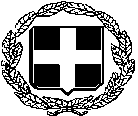 ΕΛΛΗΝΙΚΗ  ΔΗΜΟΚΡΑΤΙΑΥΠΟΥΡΓΕΙΟ ΥΓΕΙΑΣ 2Η ΥΓΕΙΟΝΟΜΙΚΗ ΠΕΡΙΦΕΡΕΙΑ ΠΕΙΡΑΙΩΣ ΚΑΙ ΑΙΓΑΙΟΥΓ.Ν. ΜΥΤΙΛΗΝΗΣ «ΒΟΣΤΑΝΕΙΟ»Ε. Βοστάνη 48, ΜυτιλήνηΤηλέφωνο:22510 24859Προς:							-  Μέσα Ενημέρωσης				-  Ιστοσελίδα ΝοσοκομείουΔΕΛΤΙΟ ΤΥΠΟΥΟ Διοικητής του Γενικού Νοσοκομείου Μυτιλήνης, κος Γεώργιος Καμπούρης, σήμερα Τρίτη 20 Οκτωβρίου 2020, συνοδευόμενος από τον Πρόεδρο της Επιτροπής Λοιμώξεων κο Χαράλαμπο Ανιτσάκη και την  Δ/ντρια του Μικροβιολογικού Τμήματος του Νοσοκομείου κα Ειρήνη Ιατρουδέλλη, επισκέφτηκαν το Κ.Υ.Καλλονής, όπου τους υποδέχτηκαν ο Πρόεδρος της Διοικούσας Επιτροπής κος Αλέξανδρος Ροδίτης και ο νέος Συντονιστής κος Δούκας Ζεϊμπέκης. Ακολουθώντας τις σχετικές οδηγίες του Υπουργείου Υγείας, σχετικά με τη συμμετοχή της Πρωτοβάθμιας Φροντίδας Υγείας στην εφαρμογή μέτρων για την αντιμετώπιση του κορωνοϊου, συνεχίζουμε τις προσπάθειές μας, στο πλαίσιο  αντιμετώπισης της πανδημίας, με σκοπό τον καλύτερο συντονισμό των  δομών Πρωτοβάθμιας και Δευτεροβάθμιας Φροντίδας Υγείας στο νησί μας. Οι Διοικούντες του Κέντρου Υγείας, συγκέντρωσαν το απαραίτητο  ιατρικό και νοσηλευτικό προσωπικό, στο οποίο έγινε παρουσίαση και εκπαίδευση για τον  τρόπο διενέργειας των Rapid Test και στη συνέχεια, παραδόθηκαν 25 Rapid Test, προκειμένου να επιτυγχάνεται έγκαιρη διάγνωση για τον Covid-19. Με γνώμονα την προάσπιση του υπέρτατου αγαθού της υγείας, συνεχίζουμε να μαχόμαστε καθημερινά ενάντια στην παγκόσμια πανδημία της νόσου COVID-19, τηρώντας αυστηρά τις οδηγίες και τα πρωτόκολλα του  ΕΟΔΥ.Από το Γραφείο Διοίκησης Γ.Ν. Μυτιλήνης «Βοστάνειο»